Памятка специалистам о работе с активами на сайте https://atomporperty.ruВ ходе модификации системы летом 2019 года дополнены функциональные возможности специалистам, упрощающие работу с активами.Прежде всего, обязательным для заполнения полем теперь являются координаты актива, устанавливаются после двойного клика по карте с установкой точки местонахождения актива.Так же необходимо учитывать, что в разделе Продажа отображаются только актуальные активы, т.е. те, у которых дата конкурентной процедуры задана и еще не наступила.Новые функции системы:1)Редактирование активовДля редактирования (изменение данных) актива нужно в разделе Активы кликнуть по необходимому ID актива (рис.1). Откроется форма редактирования актива. Нужно внести правки и нажать «Отправить на витрину»(или же «Черновик», если актив необходимо сделать черновым)[Рис. 2].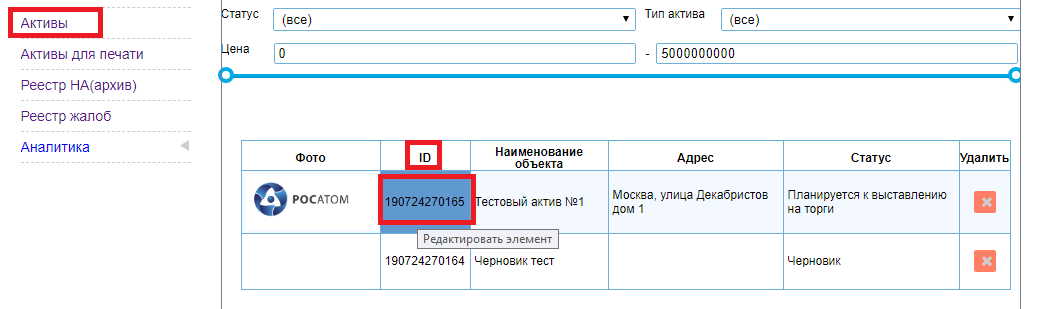 Рис.1 Интерфейс управления активами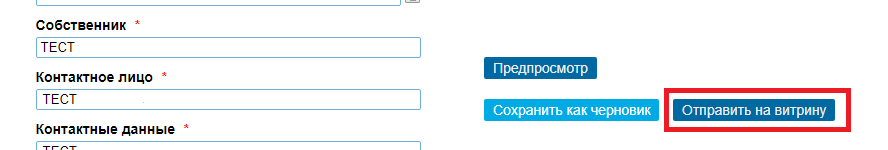 Рис. 2 Форма добавления/редактирования актива2)Смена статуса активов на любой из возможных (т.е. возможность перезапустить процедуру)Для смены статуса актива нужно в разделе Активы кликнуть по необходимому статусу актива (рис.3).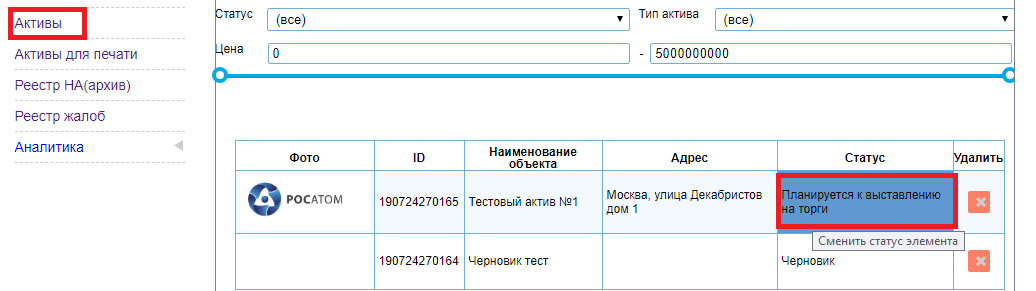 Рис.3 Интерфейс управления активами3)Сохранение предварительной версии актива в виде черновикаДля сохранения чернового варианта актива нужно на форме добавления актива внести как минимум Название, после чего нажать «Сохранить как черновик» (рис.4).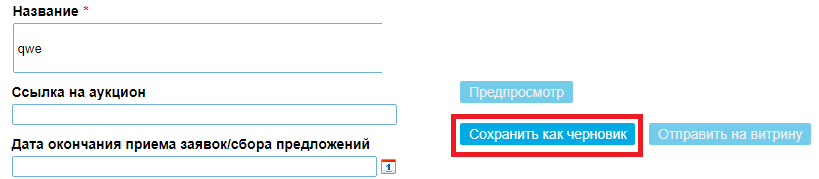 4)Страница с удобным для сохранения PDF-тизеров активов интерфейсомДобавлена страница с интерфейсом печати списка тизеров – «Активы для печати»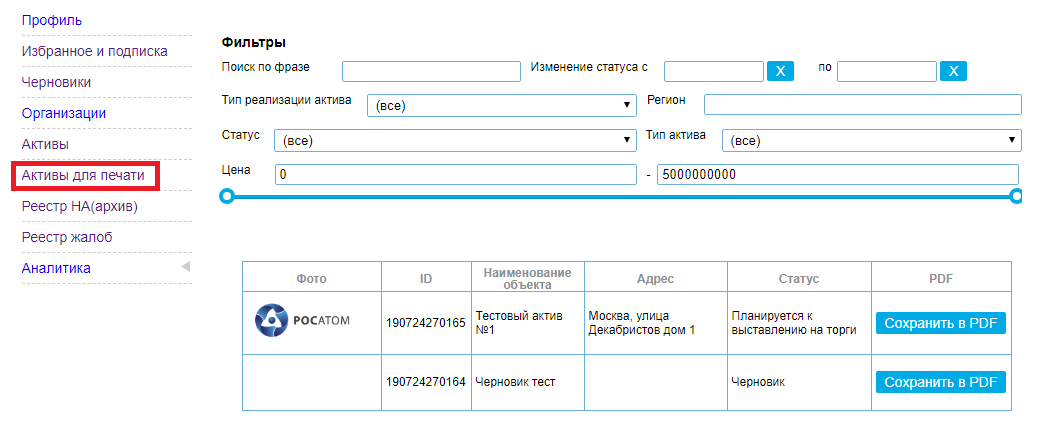 